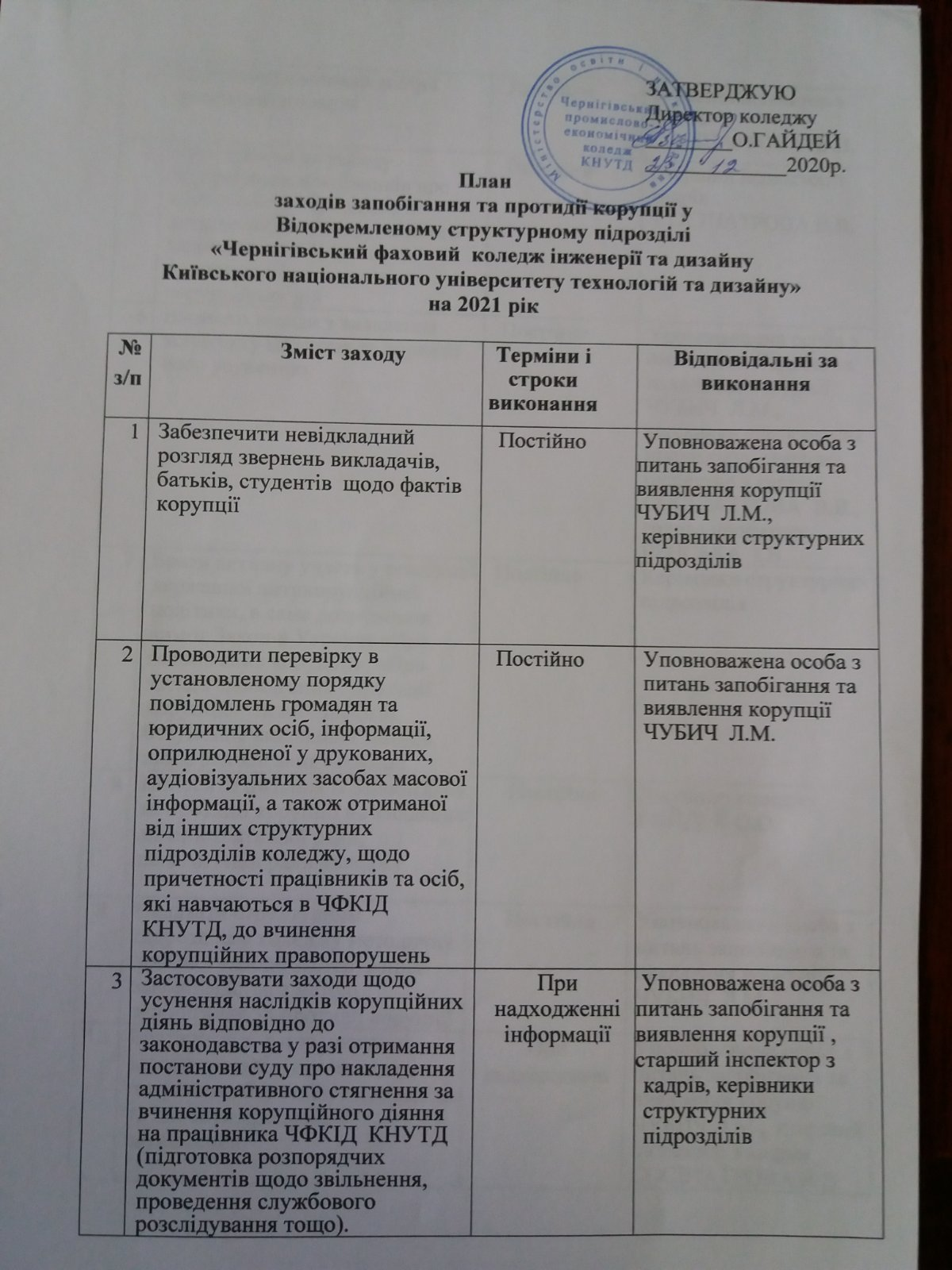 4Забезпечити якісний добір і розстановку кадрів ПостійноСтарший інспектор з кадрів СОСІПАТРОВА  В.В.5При прийомі на роботу інформувати працівників про необхідність неухильного дотримання антикорупційного законодавства України та недопустимість вчинення корупційних дійПостійноСтарший інспектор з кадрів СОСІПАТРОВА В.В.6Вживати заходи з виявлення конфлікту інтересів та сприяти його усуненнюПостійноУповноважена особа з питань запобігання та виявлення корупції ЧУБИЧ  Л.М.,  керівники структурних підрозділів, старший інспектор з кадрів СОСІПАТРОВА  В.В., голова профкому РЕНСЬКА  І.В.7Брати активну участь у реалізації державної антикорупційної політики, а саме дотримання вимог Законів України «Про запобігання корупції», «Про засади запобігання і протидії корупції»  та забезпечити безумовне виконання заходів щодо запобігання корупціїПостійноКерівники структурних підрозділів8Виносити питання із запобігання та протидії корупції на засідання адміністративної ради, педагогічної ради коледжуПостійноДиректор коледжу ГАЙДЕЙ О.О.9Надавати структурним підрозділам коледжу методичну допомогу щодо застосування законодавства з метою запобігання та протидії корупціїПостійноУповноважена особа з питань запобігання та виявлення корупції ЧУБИЧ  Л.М. 10Брати участь в опрацюванні законопроектів, пов’язаних з питаннями боротьби з корупцією та вносити пропозиції і зауваженняПринадходженні Уповноважена особа з питань запобігання та виявлення корупції ЧУБИЧ Л.М.,  старший інспектор з кадрів СОСІПАТРОВА В.В.11Застосування пункту щодо відповідальності за корупційні правопорушення при підготовці посадових інструкцій працівників коледжуПостійноСтарший інспектор з кадрів СОСІПАТРОВА В.В.12Забезпечення проведення юридичної експертизи  проектів нормативних актів коледжу у сфері фінансування, з метою виявлення чинників, що  сприяють чи можуть сприяти вчиненню корупційних правопорушеньПостійноДиректор коледжу ГАЙДЕЙ  О.О.  13Надавати роз’яснення  чинного законодавства в сфері запобігання і протидії корупції співробітникам та особам, які навчаються в коледжіПостійноУповноважена особа з питань запобігання та виявлення корупції ЧУБИЧ Л.М. 14Забезпечити вивчення антикорупційного законодавства усіма працівниками коледжу, які відповідно до Законів  України  «Про запобігання корупції» визначені суб’єктами відповідальності за корупційні правопорушенняПостійноУповноважена особа з питань запобігання та виявлення корупції ЧУБИЧ Л.М.,  керівники структурних підрозділів15Доводити до відома співробітників та осіб , які навчаються в коледжі, інформацію щодо змін в антикорупційному законодавствіПостійноУповноважена особа з питань запобігання та виявлення корупції ЧУБИЧ Л.М.,  керівники структурних підрозділів16Проводити лекції з питань запобігання і протидії корупції для співробітників та осіб, які навчаються в коледжіЩороку до 15 травняУповноважена особа з питань запобігання та виявлення корупціїЧУБИЧ Л.М. 17Забезпечити своєчасне декларування доходів працівниками , на яких обов’язок декларування доходів покладено Законом України «Про заходи запобігання і протидії корупції»ПостійноУповноважена особа з питань запобігання та виявлення корупції ЧУБИЧ Л.М.,  старший інспектор з кадрів СОСІПАТРОВА В.В.18Надавати консультації та роз’яснення щодо заповнення та подання декларації про доходи співробітниками, на яких обов’язок декларування доходів покладено Законом України «Про заходи запобігання і протидії корупції»ПостійноУповноважена особа з питань запобігання та виявлення корупції  ЧУБИЧ Л.М.,  старший інспектор з кадрів СОСІПАТРОВА В.В.19Організувати та провести щорічну оцінку виконання працівниками своїх завдань та обов’язків за 2020 рік, перевірити знання нормативних актів з питань дотримання антикорупційного законодавства при проведенні щорічної оцінки  та подати директору відповідний звітБерезень 2021Уповноважена особа з питань запобігання та виявлення корупції ЧУБИЧ Л.М.,  старший інспектор з кадрів СОСІПАТРОВА В.В.20Підвищувати кваліфікацію фахівців, відповідальних за організацію роботи по запобіганню проявам корупціїЗа графіком організаторівУповноважена особа з питань запобігання та виявлення корупції ЧУБИЧ Л.М.,  старший інспектор з кадрів СОСІПАТРОВА В.В., головний бухгалтер ПОМАЗНА  О.Б.21Вжити заходів з посилення фінансового контролю за використанням бюджетних коштівПостійноГоловний бухгалтер ПОМАЗНА  О.Б.22Проводити аналіз ефективності використання бюджетних коштів коледжу ПостійноРевізійна комісія профкому23Організовувати заходи, спрямовані на виявлення порушень фінансової дисципліни, нецільового використання бюджетних коштів, та інформувати дирекцію з цього питання ПостійноРевізійна комісія профкому24Брати участь у здійсненні процедур закупівель товарів , робіт, послуг за рахунок державних коштів з метою запобігання можливим проявом корупції, фінансовим правопорушенням та іншим зловживаннямПостійноЗаступник директора з АГР ПАЩЕНКО В.Я.,головний бухгалтер ПОМАЗНА О.Б.25Забезпечити здійснення обліку працівників коледжу та осіб, які навчаються в коледжі, притягнутих до відповідальності за вчинення корупційних правопорушеньПостійноУповноважена особа з питань запобігання та виявлення корупції ЧУБИЧ Л.М.26Забезпечити доступ громадськості для ознайомлення з проектами нормативних актів коледжуПостійноУповноважена особа з питань запобігання та виявлення корупції ЧУБИЧ  Л.М.,  інженер з комп’ютерних систем БОГДАН  Д.А.27Забезпечити проведення  соціологічних досліджень у сфері запобігання і протидії корупції в коледжі зі студентами та випускниками коледжуПостійноПрактичний психолог ГАЙДЕЙ О.М.28Здійснювати моніторинг виконання плану заходів щодо запобігання та протидії корупції, аналізувати стан та результати роботи щодо додержання антикорупційного законодавства, розглядати їх на нарадах, вживати додаткові заходи щодо установлення наявних недоліків у забезпеченні проведення єдиної державної антикорупційної політикиПостійноУповноважена особа з питань запобігання та виявлення корупції ЧУБИЧ Л.М.29Забезпечити висвітлення інформації про стан та результати роботи щодо боротьби з корупцією та попередження корупційних правопорушень на веб-сайті коледжуПостійноУповноважена особа з питань запобігання та виявлення корупції ЧУБИЧ Л.М.,  інженер з комп’ютерних систем БОГДАН Д.А.30Забезпечення функціонування телефонної  гарячої лінії «Запобігання проявам корупції»Постійно Заступник директора з НР РОСЛАВЕЦЬЛ.М.31Активізувати роботу з інформування працівників коледжу та осіб , які навчаються в коледжі, про наявність та призначення «Скриньок довіри»ПостійноЗаступник директора з АГР ПАЩЕНКО В.Я.32Забезпечити функціонування постійно діючого інформаційного стенду на антикорупційну тему в бібліотеці коледжуПротягом рокуЗавідувач бібліотеки СЕРДЮК Т.В.33Ведення реєстру нормативно-правової бази в сфері запобігання корупціїПостійноУповноважена особа з питань запобігання та виявлення корупції ЧУБИЧ Л.М.34Забезпечити підготовку проекту Плану заходів запобігання та протидії корупції в коледжі на 2022 рікДо 25.12.21Уповноважена особа з питань запобігання та виявлення корупції ЧУБИЧ Л.М.